Kính gửi:	- ỦY BAN CHỨNG KHOÁN NHÀ NƯỚC;	- SỞ GIAO DỊCH CHỨNG KHOÁN HÀ NỘI;Tên công ty: CÔNG TY CỔ PHẦN KHOÁNG SẢN LUYỆN KIM MÀUMã chứng khoán: KSKĐịa chỉ trụ sở chính: Km15, Quốc lộ 21, xã Thành Lập, huyện Lương Sơn, Hòa BìnhĐiện thoại: Người thực hiện công bố thông tin: Nguyễn Bích PhượngĐịa chỉ: Km15, Quốc lộ 21, xã Thành Lập, huyện Lương Sơn, Hòa BìnhĐiện thoại (di động, cơ quan, nhà riêng): 		Loại thông tin công bố: 24 giờ  bất thường   theo yêu cầu  định kỳNội dung thông tin công bố (*):Thực hiện việc công bố thông tin theo Thông tư số 155/2015/TT-BTC ngày 06/10/2015 của Bộ Tài chính, Công ty Cổ phần Khoáng sản Luyện kim màu xin báo cáo Quý Uỷ ban và Quý Sở về việc công bố thông tin Báo cáo tài chính Quý II/2017 bao gồm BCĐKT, BCKQKD, BCLCTT, TMBCTC  như sau:Kết quả kinh doanh Quý II năm 2016:    + Doanh thu thuần:        	 68.167.342.900 đồng    + Lợi nhuận trước thuế: 	           694.166.880đồngKết quả kinh doanh Quý II năm 2017:    + Doanh thu thuần:	    81.141.344.112 đồng     + Lợi nhuận trước thuế:            764.357.434đồngLợi nhuận trước thuế Quý II năm 2017 của Công ty chúng tôi tăng so với cùng kỳ năm 2016 là  70.190.554 đồng, tương đương tăng10,1%. Nguyên nhân là trong kỳ Chúng tôităng lượng hàng thương mại nên doanh thu và lợi nhuận tăng so với cùng kỳ năm trước. Báo cáo tài chính Quý II năm 2017 được công bố trên trang thông tin điện tử của công ty vào ngày 18/07/2017 tại đường dẫn:http://luyenkimmau.com.vn/home/channel_tintuc.asp?iChannel=58&nChannel=ProductsCông ty Cổ phần Khoáng sản Luyện kim màu cam kết những thông tin được cung cấp trên đây là trung thực và chính xác.Xin trân trọng cảm ơn!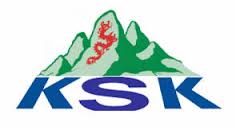 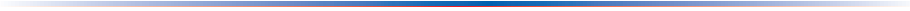 CÔNG TY CP KHOÁNG SẢN LUYỆN KIM MÀU---------------------------------Số: 26/2017/KSKV/v CBTT Báo cáo tài chính Quý II/2017 và Giải trình lợi nhuậnCỘNG HOÀ XÃ HỘI CHỦ NGHĨA VIỆT Độc lập - Tự do - Hạnh phúc---------------------------------Hòa Bình, ngày 18 tháng 07năm 2017Nơi nhận:- Như trên.- Lưu VP.CÔNG TY CP KHOÁNG SẢN LUYỆN KIM MÀUTỔNG GIÁM ĐỐCNGUYỄN BÍCH PHƯỢNG